FIXTURES FOR SATURDAY 14th OCTOBER 2017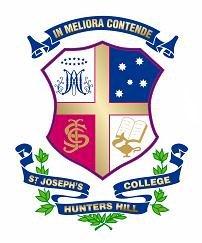 BASKETBALL v GRAMMAR  CRICKET v GRAMMAR ROWINGTENNIS v GRAMMAR WATERPOLO (Trials)OTHER ACTIVITIES/SPORTSTeamOppositionVenueTimeBus To Bus FromLunch14AGrammarSJC Outdoor Court 31.00pmY9 Ref – 12noon14BGrammarSJC Outdoor Court 312.00pmY9 Ref – 1.30pm14CGrammarSJC Outdoor Court 311.00amY9 Ref – 12.30pm14DGrammarSJC Outdoor Court 310.00amY9 Ref – 12noon14EGrammarSJC Outdoor Court 39.00amY9 Ref – 12noon14FGrammarSJC Outdoor Court 38.00amY9 Ref – 12noonTeamOppositionVenueTimeBus To Bus FromLunch15BGrammarSJC No 39.00am – 1.00pm 1.30pm14AGrammarWeigall 4 9.00am – 1.00pm 7.45am1.15pm2.00pm14BGrammarCollege B9.00am – 1.00pm1.30pmCrewActivityVenueTimeBus To Bus FromLunchYear 7(Breakfast 7:00am)TrainingBoat Shed7:30am- 11:00am12noonTeamOppositionVenueTimeBus To Bus FromLunch14A & BGrammarSJC 5 – 8 8.00am  12noon14C & DGrammarSJC 5 – 8 10.00am  12.45pmTeamOppositionVenueTimeBus To Bus FromLunch14AScotsRiverview10.20am9.45am12.40pm1.00pm14BShore Riverview11.50am9.45am12.40pm1.00pmSport  ActivityVenueTimeBus To Bus FromLunchGolfTraining Monash GC12.00pm – 5.00pm 11.00am5.15pmCutSwimmingSquadLane Cove 6.40am - 9.00am6.50am8.45am12noonSurf Life SavingPatrol  Queenscliff Beach8.15am - 12.15pm8.15am11.15am12noon